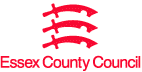 Property Details:Property Address: Room No: Housing Provider:  Tenancy Commencement Date:  Details of Adult Moving In:Name of Adult:  Date of Birth:  Gender: Client Group:  Previous address:  